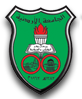 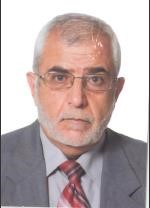 Name  	         Daifallah Mohammad Dalabeih Date of Birth        September 23, 1953 Gender 	          Male Place of Birth:  Mafraq - Jordan Nationality:  	Jordanian Marital Status: Married Academic Rank   Full Professor Address:  	Electrical Engineering Department  	University of Jordan  	Amman 11942 - Jordan                           Tel. + (962 - 6) 53355000, Ext. 22850  	Fax: + (962 - 6) 5355588                            Mobile + (962-79) 6429944                            E-mail: dalabeih@ju.edu.jo  	                        E-mail: D.dalabeih@psut.edu.jo  Education           Administration Experience: 	 Chairman, Electrical Engineering Department, Princess sumaya university for Technology, 2011-2012. Dean, Faculty of Eng. and Tech., University of Jordan, 2005-2007. Chairman, Board of Directors, Samra Electric power Generating Company, 2004-2008. Member, Board of Directors, Central Electricity Generating Company, Jordan, 2002-2004. Dean, Faculty of Eng., Applied Science University, Jordan, 2001/2002. Director, Arab Council for Training Students of Arab Universities (1998-2004), Association of Arab Universities. Chairman, Electrical Eng. Dept., University of Jordan, 1991/1992. Assistant Dean, Faculty of Eng. & Tech., University of Jordan, 19891991. Technical Activities: 	 ▪    Chairman, Technical comity for studying the bids for the University of Jordan tender no. (87/2017) regarding the project of grid-connected 16 MW PV system.    ▪     ABET Coordinator, Electrical Eng. Dept., University of Jordan, 2012-now.   Member, Technical Committee, Jordan International Electrical and Electronic Engineering Conference JIEEE 83, April 28 - May 1, 1983.Chairman Jordan International Power System Conference, JIPSC - 93, October 4 - 6, 1993. Chairman, Engineering Certificates Equivalence Committee, Ministry of Higher Education, Jordan, 1995 – 1997. Chairman, Accreditation Committee, Electrical Eng. Program, Philadelphia University - Jordan, 1996. Member, General Accreditation Committee, Al - Zitonah University-Jordan, 1996. Member & Coordinator, Technical Committee for performing Load Flow Analysis and short circuit studies on the Electrical Network of Jordan Phosphate Mines, 1993-1994. Presenting two week short course on reliability of electrical systems, Sirt Company for petroleum and gas, Libya, 2006. Teaching Experience: 	 Member, development of Master program in Electrical Eng., Princess Sumaya University of Tech. Member, development of Master program in power System and Machines, University of Jordan. Member, development of Master program in Energy Management, University of Jordan. Member, development of undergraduate curriculum in Electrical Eng. Automatic control, power system, machines and Electrical Measurements. Member, development of Laboratories in Machines, power system and Automatic control. Instruction in undergraduate and graduate Electrical Engineering courses: - Circuits, Engineering Analysis, Automatic Control, Power Systems, Machines, Measurements and final year graduate projects. Supervision of M.Sc. thesis's: 	 Ayman A.Nazzal, Reliability assessment of restructured power system managed by transmission constrained economic dispatch, university of Jordan, April 2008. Safa' A,Hammad, Reliability evaluation of a distribution systems under electricity industry restructuring, University of Jordan, May 2010. Sarah A. Al-Zyoud, Reliability of a restructured electrical power system: Ancillary services, University of Jordan, May 2010. Amer o. Al-Shdaifat, Electrical demand side management under restructuring, University of Jordan, April 2011.  Scholarships UMIST scholarship for postgraduate students 1978-1980. Specialization Power systems reliability evaluation and analysis. Current Research Restructured power systems and electricity markets. Academic Positions 1994-Now, Full Professor. 1989-1994, Associate Professor. 1981-1989, Assistant professor. All at the Electrical Eng. Dept., University of Jordan, AmmanJordan. 1992/1993, Sabbatical leave at Al-Asra university, Amman-Jordan. 1997/1998 & 2000/2001 Sabbatical leaves at Applied Science University-Jordan. 2009/2010 Sabbatical leave at Princess Sumaya University for Tech. 2010-2012, Unpaid  leave at Princess Sumaya University for Tech. Affiliations Member, Institution of Engineering and Technology (IET), England. Member, Jordan Engineers Association. Charted Engineer, Engineering Council, U.K Publications Papers D.Dalabeih, H. Abu Hamdi , S. Al-Sharra , K. Waledy, “Evaluation of Restoration Time of an Electrical Power System” 4th International Conference on Applied Sciences, Engineering, Technology and Management (ICASETM -21), Dubai-UAE, December 28-29, 2021.S.AL-Zyoud, D.Dalabeih, “Evaluating the Black Start Capacity of a Power System”, International Journal of Innovative Research in Science Engineering and Technology 8(7):47, September 2021D.Dalabeih, A.Dahbour, A.AL Mabrouk, R.AL Qadi, “Minimal Path Technique for Congestion Management in Electrical Market”, Global Journal of Energy Technology Research Updates, December 2019, DOI: 10.15377/2409-5818.2019.06.6D.Dalabeih, A.Al-Raie, F.Al-Hur , O.Al-Hindi , M.Najjar, M. Almasaeed, “Performance Indices of a Practical PV Power Plant,  “The International Conference on Energy, Water & Environmental Sciences (ICEWES 2018), Ras Al Khaimah-UAE, November 13-15, 2018  D.Dalabeih, B.Haws,S.Muhtaseb, “Harvesting Kinetic Energy     of Footsteps on Specially Designed Floor Tiles”, The 9th  International Renewable Energy Congress, IREC 2018, March 20-22, 2018 Hammamet – Tunis.                       D.Dalabeih, M.Hussein, B.Aldardisi, I.Huwarat, M.Abu Omar, "Enhancing Reliability of Photovoltaic (PV) system by Using Energy Storage", 2016 International Conference on Mechanical, Electronic, and Information Technology, August 28-29, 2016, phuket, Thailand. D.M.Dalabeih, A.M.Abdelhalim, A.R.Bishawi, A.A.Ibrahim, T.I.Abu Halima, "Impact of Photovoltaic (PV) Installations on the Protection System of a Local Distribution Network", the IET Conference on Resilience of Transmission and Distribution Networks (RTDN), 22-24 September 2015, Birmingham, UK. D.Dalabeih, Y.Balasya, "Safety Issues in a Combined Cycle Power Plant", The 3rd Electrical Safety Experts Symposium on Safety of Power Supply System Challenges and Solutions, 5-6 November 2014, Riyadh, Saudi Arabia. D.Dalabeih, B.Qubai'a, R.Jabr,"Management of Electrical Losses Under Restructuring, 4th Exergy, Energy and Environment Symposium, American University of Sharjah,UAE,April 1923,2009.  D.Dalabeih, H.Al-Jamal, T.Al-Wahesh, "Reliability assessment of a restructured  Power system", 41st International Universities Power Engineering Conference,    UPEC2006, 6-8 September 2006, Northumbria University, Newcastle Upon Tyne,  U.K . D.Dalabeih, M.Mimah, N.Abu Zeid, A.Zaghal, "Reliability evaluation of electrical Power systems by using partial loss of continuity PLOC criterion", Jordan International Electrical and Electronic Eng. Conference, JIEEEC'98, April 24-29, 1998, Amman-Jordan, pp 217-222. D.Dalabeih, F.Ayasra, N.Abuzeid, ‘Estimation of the response risk index of the operating reserve for an electrical generating system’,  5th International Conference on Probabilistic Methods Applied to Power Systems, PAMPS' 97, Vancouver, Canada, September 2125, 1997, pp 445-450. D.Dalabeih, N.Atari, N.Abuzeid, ‘Modeling of practical energylimited thermal generating units’, IASTED International Conference on High Tech. in the Power Industry, Banff-Canada, June 6-8, 1996, pp 110-113. D.Dalabeih, Y.A.Jebril, ‘Determination of data for reliability analysis of a transmission system, Second International Conference on the Reliability of Transmission and Distribution Equipment, University of Warwick, U.K, 29-31 March 1995, IEE Conference Publication No. 406, pp 19-23. D.Dalabeih, M.Shaheen, K.A.Othman, ‘Statistical evaluation of transition rates and state probabilities of generating units’, IASTED International Conference on Reliability Eng. And its applications’, Honolulu, Hawaii, USA, August 15-17, 1994, pp 17-20. D.Dalabeih, K.O.Abdel-Fattah, ‘General method for evaluating time dependent probabilities of multi-state generating units’, DIRASAT, Vol. 21B, No. 5 1994, pp 157-169. D.Dalabeih, K.O.Abdel-Fattah, ‘Evaluation of steady state probabilities of generating units’, DIRASAT, Vol. 21B, No. 2 1994, pp 151-159. D.Dalabeih, N.Kafisheh, ‘Reliability evaluation of generating systems by applying montecarlo simulations, First National Jordan Conference on Electrical Eng., April 19-21 1993, Mutah University, Jordan, pp 354-360.  D.Dalabeih, ‘Comparison between the reliability of three different protection systems’, DIRASAT, Vol. 198, No. 2 1992, pp 75-90. D.Dalabeih, R.Allan, ‘Statistical determination of unit commitment risk level’, Third international conference on probabilistic methods applied to electric power systems, PMAPS 91,3-5 July 1991, IEE, London, pp. 127-130. D.Dalabeih, ‘Reliability evaluation of distribution systems’, DIRASAT, Volume 17, No. 1 (1990), pp. 118-131. D.Dalabeih, A.Al-Ghanim, ‘Reliability evaluation of substations’, Middle East power system conference, EGYPT, MEPCON 89, Paper No. TP06-039. D.Dalabeih, M.F.Abushark, ‘Improving the performance of a small (isolated) power system’, Middle East power system Conference, Egypt, MEPCON 89, Paper No. TP01-002. D.Dalabeih, ‘Comparison study of determining minimal paths for the cut sets evaluation of transmission substations.’  DIRASAT, Volume 16 (1989) No. 5, pp 91-103. D.Dalabeih, “An enhanced technique in minimal path and cutest evaluation”, DIRASAT, Volume xv (1988), No. 6, pp241-252.  D.Dalabeih, M.F.Abushark, “Interactive engineering data bank for Jordan Electricity Authority”,  First international Conference on industrial power engineering, IEE, 3-5 December 1986, London, PP 170-175. D.Dalabeih, “Electrical Potential and field in Wire-Duct Precipitators (WDP) theory versus experiment” DIRASAT, volume XIII, October 1986, PP 199-212. D.Dalabeih, “Reliability Assessment of the control system of a pumped storage scheme”, Jordan International Electrical & Electronic Engineering Conference, April 28-May 1, 1985. JIEEC’ 85 Proceedings, PP 44-49. M.Abdel-Salam, D.Dalabeih, H.El-Zayat, “Ion generation in wireDuct precipitators as Influenced by Finite width and Edge Curvature of the Duct”, IEEE-IAS-1984 Annual Meeting, Sep. 30oct.4, IEE-IAS Proceedings, PP 1185-1191, Chicago. D.Dalabeih" A Computerized Reliability Data Bank for power systems”.  Jordan International Electrical Engineering Conference, April 25-28, JIEEEC’ 83 Proceedings, PP 226-229. R.Allan, D.Dalabeih, N.Nvouris, A.kozlowski, G.Williams, “Interactive      Reliability Assessment of Electrical Auxiliary Systems” Fifth European Conference on Electrotechnics, June 1418, Eurocon 82 Proceedings, PP 763-767.    DIRASAT is a Learned Research Journal published by the University of Jordan.Ph.D.   University of Manchester Institute of Science  and Technology,UMIST (England) 1978 – 1980.  Electrical and  Electronic Eng. Dept.  Ph.D. theses:-  Interactive Reliability Evaluation of electrical systems M. Sc. University of Manchester Institute of Science and Technology, UMIST, (England) 1977 - 1978. Electrical and Electronic Eng. Dept.  M. Sc. Theses:- Reliability Assessment of the control system of a pumped storage scheme B.Sc.               M.      Southampton University (England) 1974                	- 1977. Electrical Engineering Department. Graduate with B.Sc. Honors class 2.2 in Electrical Eng. (GCE) Chippenham Tech. College (England) 1972 – 1974 Graduated with the “General Certificate of  Education (GCE)”,   Advanced Level.                              